DR. MANMOHAN SINGH           	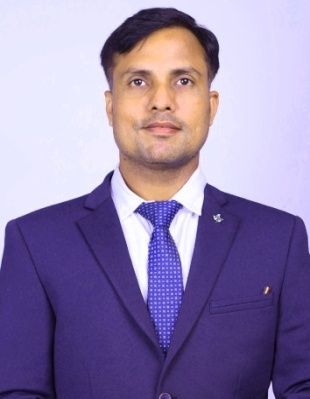 		                                            E-MAIL-   singhchaudharymann@gmail.com		                               	   MOB. 08923936776OBJECTIVE:-To pursue a career in a reputed institute, holding a responsible position, which would enhance my skill to work and thus enable to carve a winning edge for the institute.EXPERIENCE:-Two year experience in N. D. Degree College, shamsabad Agra as a lecturer from July 2008 to June 2010.Two year experience in Raja S.P. Singh College Agra as an Asst. Professor from August 2010 to June 2012.One year experience in Manorama Institute of Management and Technology as an Asst. professor since July 2015 to August 2016.Two year experience in AIHM Insitute of Management & Technology as an Asst. professor since September 2016 to June 2018.Four years experience in Sri Brij Bihari degree college koshikalan Mathura as an Asst. professor since 2018 to July 2022.Presently working in GNIOT Institute Greater Noida as an Asst. professor since August 2022.ACADEMIC QUALIFICATION:-High school passed from S.B.R.I.C. AGRA in 2001 with second division.Intermediate passed from S.L.A.S. inter college in 2003 with second division.B.Com. from Dr. B.R. Ambedkar University, Agra in 2006 with second division.M.Com. from Dr. B.R. Abmedkar University, Agra in 2008 with second division.M.Phil. from Dayalbagh Educational Institute (Deemed University), Dayalbagh Agra in 2012 with first division.Ph.D. Awarded as per UGC Regulations 2009 on the topic entitled “A CRITICAL APPRAISAL OF INDO-RUSSIAN TRADE DYNAMICS SINCE LIBERALIZATION” in 2018 from Dayalbagh Educational Institute (Deemed University), Dayalbagh Agra.ADDITIONAL QUALIFICATION:-Basic Knowledge of Computer.INTEREST:-Teaching and Interacting with people.PUBLICATIONS:-Research Paper Published In International Journal (IJRCM) In Full Length In Vol. No. 3(2013), Issue No. 10 (October), ISSN 2231-4245 On The Topic Entitled Performance Of Indo-Russian Trade Dynamics: An Appraisal For The Year 2003-06.Research Paper Published In International Journal (IJMCI) In Full Length In Vol. No. 2(Oct 2014-Mar 2015), Issue No. 2, ISSN 2348-7585 On The Topic Entitled Impact Of WTO On Indo-Russian Trade Performance Since Russian Entry In WTO.Research Paper Published In Edited Book Titled Emerging Trends In E-Commerce In Full Length Published By Aisect University Bhopal M.P. And Bundeli Lok Sahitya Sansthan, Sagar M.P. In First Edition 2014, ISBN. 978-81-904719-5-4 On The Topic Entitled “An Appraisal Of Factor Affecting Indo-Russian Trade Performance Since Liberalization”.WORKSHOPS AND CONFERENCES:-Research Paper Presented And Attended In International Conference On Managing Change In Business & Economy Organized By PACIFIC University, Udaipur, Rajasthan On 6-7 April 2013 On The Topic Entitled Indo-Russian Trade Performance-A Critical Appraisal.Participated In Workshop On Research Methods & Data Analysis Held On 29-30 June, 2012 Organized By CHITKARA University, Chandigarh, Punjab.Research Paper Presented in International Webinar on Challenges and Opportunities for Business and Economies Worldwide, Post Covid-19 held on 7, June, 2020. Conducted by Govt. Raza P.G. College, Rampur, U.P. (India), on the Topic titled “Impact of Covid -19 On Indian Economy – An Analysis for Losses and Opportunities”. Attended Webinar on Formulation of research Objectives & Data Collection Organised by The R&D club and IIC of GNIOT – Institute of Professionals Studies, Greater Noida on June, 20, 2022.Attended One week FDP Programme on Business Analytics with Interactive Live Dashboard organised by Noida International University, Greater Noida and FMS Pokhra University, Nepal held from 28, Feb to 4, March, 2023.  PERSONAL DETAILS:-NAME				:	Dr. MANMOHAN SINGHFATHER'S NAME		:	Mr. SUGHAN SINGHMOTHER'S NAME		:	Smt. RAGHVEERI DEVIDATE OF BIRTH		: 	06-AUG-1986NATIONALITY			:	INDIANSEX					:	MALE	MARITAL STATUS		:	MARRIEDADDRESS				:	59/140 E, AJEET NAGAR KHERIA MOD 						AGRA U.P.PIN					:	282001MOBILE NO.			:	08923936776DATE:-PLACE: -	                                                                (DR. MANMOHAN SINGH)